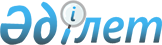 Об утверждении перечня наименований и индексов автомобильных дорог общего пользования районного значения города АрысПостановление акимата города Арыс Туркестанской области от 1 июля 2023 года № 323. Зарегистрировано в Департаменте юстиции Туркестанской области 4 июля 2023 года № 6323-13
      В соответствии с пунктом 2 статьи 31 Закона Республика Казахстан "О местном государственном управлении и самоуправлении в Республике Казахстан", пунктом 7 статьи 3 и пунктом 2 статьи 6 Закона Республики Казахстан "Об автомобильных дорогах", акимат города Арыс ПОСТАНОВЛЯЕТ:
      1. Утвердить перечень, наименования и индексы автомобильных дорог общего пользования районного значения города Арыс, согласно приложению к настоящему постановлению.
      2. Контроль за исполнением настоящаего постановления возложить на курирующего заместителя акима города Арыс.
      3. Настоящее постановление вводится в действие по истечении десяти календарных дней после дня его первого официального опубликования. Перечень, наименования и индексы автомобильных дорог общего пользования районного значения города Арыс
					© 2012. РГП на ПХВ «Институт законодательства и правовой информации Республики Казахстан» Министерства юстиции Республики Казахстан
				
      Аким города Арыс

Г. Курманбекова
Приложение к постановлению
акима города Арыс
от 1 июля 2023 года № 323
№
Индекс автомобильных дорог
Наименование автомобильных дорог
Адреса автомобильных дорог, километр
Общая протяженность, 
километр
1
КХАR-1
КХ-8 - подъездная дорога к населенным пунктам Арыс-Орманды-Темиржолшы
0-8,9
8,9
2
КХАR-2
 КХ-8 - подъездная дорога к населенному пункту Байыркум 
0-3,5
3,5
3
КХАR-3
 КХ-8 - подъездная дорога к населенному пункту П.Арапов
0-2,2
2,2
4
КХАR-4
 КХ-92 - подъездная дорога к населенному пункту Бакырша
0-8
8
5
КХАR-5
 КХ-15 - подъездная дорога к населенному пункту Каражантак
0-6,6
6,6
6
KXAR-6
 КХ-8 - подъездная дорога к населенному пункту Онтам
0-1
1
7
КХАR-7
 КХ-92 - подъездная дорога к населенному пункту Тогансай
0-7
7
8
КХАR-8
 КХ-13 - подъездная дорога к населенному пункту Шогирли
0-4,5
4,5
9
КХАR-9
КХ-13 - подъездная дорога к населенному пункту Байтогай
0-13,5
13,5
10
KXAR-10
КХ-2 - подъездная дорога к населенному пункту Кызылкопир
0-1,5
1,5
Всего:
Всего:
Всего:
Всего:
56,7